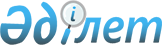 О внесении изменения в постановление акимата Зерендинского района от 17 марта 2014 года № 135 "Об определении перечня должностей специалистов в области социального обеспечения, образования, культуры, спорта и ветеринарии, являющихся гражданскими служащими и работающих в сельской местности"
					
			Утративший силу
			
			
		
					Постановление акимата Зерендинского района Акмолинской области от 29 июня 2015 года № А-1/359. Зарегистрировано Департаментом юстиции Акмолинской области 20 июля 2015 года № 4888. Утратило силу постановлением акимата Зерендинского района Акмолинской области от 19 февраля 2016 года № А-1/81      Сноска. Утратило силу постановлением акимата Зерендинского района Акмолинской области от 19.02.2016 № А-1/81 (вступает в силу со дня подписания).

      Примечание РЦПИ.

      В тексте документа сохранена пунктуация и орфография оригинала.

      В соответствии с подпунктом 2) статьи 18 и пунктом 3 статьи 238 Трудового кодекса Республики Казахстан от 15 мая 2007 года, со статьей 31 Закона Республики Казахстан от 23 января 2001 года "О местном государственном управлении и самоуправлении в Республике Казахстан", решением Зерендинского районного маслихата от 15 апреля 2015 года № 36-312 "О согласовании перечня должностей специалистов в области социального обеспечения, образования, культуры, спорта и ветеринарии, являющихся гражданскими служащими и работающих в сельской местности", акимат Зерендинского района ПОСТАНОВЛЯЕТ:

      1. Внести в постановление акимата Зерендинского района "Об определении перечня должностей специалистов в области социального обеспечения, образования, культуры, спорта и ветеринарии, являющихся гражданскими служащими и работающих в сельской местности" от 17 марта 2014 года № 135 (зарегистрировано в Реестре государственной регистрации нормативных правовых актов № 4072, опубликовано 18 апреля 2014 года в газетах "Зерен" и "Зерделі Зеренді"), следующее изменение:

      в подпункте 6) пункта 2 приложения к настоящему постановлению слово "бухгалтер" исключить.

      2. Настоящее постановление вступает в силу со дня государственной регистрации в Департаменте юстиции Акмолинской области и вводится в действие со дня официального опубликования.



      "СОГЛАСОВАНО"



      "29" 06 2015 год


					© 2012. РГП на ПХВ «Институт законодательства и правовой информации Республики Казахстан» Министерства юстиции Республики Казахстан
				
      Аким Зерендинского района

А.Муратулы

      Секретарь Зерендинского
районного маслихата

К.Аугалиев
